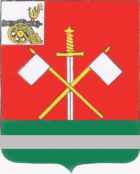 СМОЛЕНСКАЯ ОБЛАСТЬМОНАСТЫРЩИНСКИЙ РАЙОННЫЙ СОВЕТ ДЕПУТАТОВ РЕШЕНИЕот 31 января 2018 года                                                                           № 3    Руководствуясь областным законом от 15.11.2017 года № 143-з "О внесении изменений в статьи 7 и 10 областного закона «О гарантиях осуществления полномочий депутата, члена выборного органа местного самоуправления, выборного должностного лица местного самоуправления в Смоленской области",  а также во исполнение требований прокуратуры Монастырщинского района Смоленской области от 28.12.2017 года № 03-07-10-2017, Монастырщинский районный Совет депутатовРЕШИЛ:1. Отменить решение  Монастырщинского районного Совета депутатов от 06.02.2015 года № 8 «Об утверждении Положения о порядке предоставления денежной выплаты на осуществление полномочий депутатам Монастырщинского районного совета депутатов». 2. Настоящее решение вступает в силу со дня его подписания и подлежит официальному опубликованию.  Глава муниципального образования	Председатель«Монастырщинский район»	Монастырщинского районногоСмоленской области 	Совета депутатов 	                     В.Б. Титов					   П.А. Счастливый   Об отмене решения Монастырщинского районного Совета депутатов  от 06.02.2015 года № 8 «Об утверждении Положения о порядке предоставления денежной выплаты на осуществление полномочий депутатам Монастырщинского районного Совета депутатов